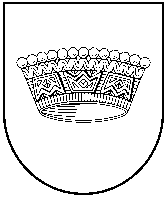 Latvijas Republika Nīcas NOVADA DOMEReģ.Nr. 90000031531, Bārtas iela  6, Nīca, Nīcas pagasts, Nīcas novads, LV-3473,tālrunis 63469049,  63489502,e-pasts: dome@nicaProjektēšanas uzdevums Nr.1Piezīmes:1. Saņemot topogrāfisko uzmērījuma plānu, kā arī atklājoties jauniem un neparedzētiem apstākļiem projektēšanas uzdevums var tikt koriģēts.Pasūtītājs: 	 Izpildītājs: 	(paraks un atšifrējums)	(paraks un atšifrējums)(datums)Nr.PozīcijaPaskaidrojumsPaskaidrojumsPaskaidrojumsPaskaidrojums1.Projektējamā objekta nosaukums un adresePašvaldības autoceļa “Nīca-Mācītājmuiža” Nīcas pag., Nīcas nov. kad.apz. 64780110022 pārbūvePašvaldības autoceļa “Nīca-Mācītājmuiža” Nīcas pag., Nīcas nov. kad.apz. 64780110022 pārbūvePašvaldības autoceļa “Nīca-Mācītājmuiža” Nīcas pag., Nīcas nov. kad.apz. 64780110022 pārbūvePašvaldības autoceļa “Nīca-Mācītājmuiža” Nīcas pag., Nīcas nov. kad.apz. 64780110022 pārbūve2.Pasūtītāja organizācijas nosaukums, adrese, tālrunis,  e-pasts (PASŪTĪTĀJS)Nīcas novada dome, reģ.Nr.90000031531,Bārtas ielā 6, Nīca, Nīcas novads, LV-3473, tel. 63469049, fakss 63489502, e-pasts: dome@nicaNīcas novada dome, reģ.Nr.90000031531,Bārtas ielā 6, Nīca, Nīcas novads, LV-3473, tel. 63469049, fakss 63489502, e-pasts: dome@nicaNīcas novada dome, reģ.Nr.90000031531,Bārtas ielā 6, Nīca, Nīcas novads, LV-3473, tel. 63469049, fakss 63489502, e-pasts: dome@nicaNīcas novada dome, reģ.Nr.90000031531,Bārtas ielā 6, Nīca, Nīcas novads, LV-3473, tel. 63469049, fakss 63489502, e-pasts: dome@nica3.Uzņēmēja organizācijas nosaukums, adrese, tālrunis (IZPILDĪTĀJS)4.Projektēšanas stadijafiksācijas (apsekošanas) projektsfiksācijas (apsekošanas) projektsfiksācijas (apsekošanas) projekts4.Projektēšanas stadijapirmsprojekta arhitektūras skicespirmsprojekta arhitektūras skicespirmsprojekta arhitektūras skices4.Projektēšanas stadijabūvprojekts minimālajā sastāvābūvprojekts minimālajā sastāvābūvprojekts minimālajā sastāvā4.Projektēšanas stadijaXbūvprojektsbūvprojektsbūvprojekts4.Projektēšanas stadijacits:cits:cits:5.Būvniecības kārtas1 (viena)1 (viena)1 (viena)1 (viena)6.Būvniecības veidsjaunbūvejaunbūvejaunbūve6.Būvniecības veidsXpārbūvepārbūvepārbūve6.Būvniecības veidsatjaunošanaatjaunošanaatjaunošana6.Būvniecības veidsfiksācija (apsekošana)fiksācija (apsekošana)fiksācija (apsekošana)6.Būvniecības veidsnojaukšananojaukšananojaukšana7.Projekta mērķisIzstrādāt dokumentāciju atbilstoši, kurai varēs veikt pašvaldības autoceļa pārbūvi, lai uzlabotu tā tehnisko stāvokli un satiksmes drošību, lai veicinātu vietējo uzņēmējdarbības attīstību.Izstrādāt dokumentāciju atbilstoši, kurai varēs veikt pašvaldības autoceļa pārbūvi, lai uzlabotu tā tehnisko stāvokli un satiksmes drošību, lai veicinātu vietējo uzņēmējdarbības attīstību.Izstrādāt dokumentāciju atbilstoši, kurai varēs veikt pašvaldības autoceļa pārbūvi, lai uzlabotu tā tehnisko stāvokli un satiksmes drošību, lai veicinātu vietējo uzņēmējdarbības attīstību.Izstrādāt dokumentāciju atbilstoši, kurai varēs veikt pašvaldības autoceļa pārbūvi, lai uzlabotu tā tehnisko stāvokli un satiksmes drošību, lai veicinātu vietējo uzņēmējdarbības attīstību.8.Projekta provizoriskie tehniski ekonomiskie rādītājibrauktuves platums atbilstoši LVS prasībāmbrauktuves platums atbilstoši LVS prasībām7,10m-5,10mm8.Projekta provizoriskie tehniski ekonomiskie rādītājiposma garums:posma garums:3kmkm8.Projekta provizoriskie tehniski ekonomiskie rādītājiprojektēšanas, būvniecības, autoruzraudzības izmaksas (bez PVN)kopā:projektēšanas, būvniecības, autoruzraudzības izmaksas (bez PVN)kopā:134 000EUR9.Projekta datiCeļa brauktuves pārbūvi:brauktuves virskārtas segums- grants šķembu maisījums 15cm;izveidot nobrauktuves, krustojumos ieejot 5m; Nomales sakārtošana, līdz grāvja kantei ar 6% kritumu, 2m nodalījumā krūmu izciršanaceļam pieguļošas grāvju tīrīšana un jaunu izbūve (projekta izstrādes gaitā izvērtēt grāvju stāvokli un to tīrīšanas nepieciešamību);esošo caurteku tīrīšana vai nomaiņa (projekta izstrādes gaitā izvērtēt caurteku stāvokli) un jaunu izbūve (projekta izstrādes gaitā izvērtēt nepieciešamību);elektrostabu pacelšana (ja nepieciešams)atbilstoši A/S Sadales tīkli normatīviem; SIA TET. Satiksmes organizāciju.Ceļa brauktuves pārbūvi:brauktuves virskārtas segums- grants šķembu maisījums 15cm;izveidot nobrauktuves, krustojumos ieejot 5m; Nomales sakārtošana, līdz grāvja kantei ar 6% kritumu, 2m nodalījumā krūmu izciršanaceļam pieguļošas grāvju tīrīšana un jaunu izbūve (projekta izstrādes gaitā izvērtēt grāvju stāvokli un to tīrīšanas nepieciešamību);esošo caurteku tīrīšana vai nomaiņa (projekta izstrādes gaitā izvērtēt caurteku stāvokli) un jaunu izbūve (projekta izstrādes gaitā izvērtēt nepieciešamību);elektrostabu pacelšana (ja nepieciešams)atbilstoši A/S Sadales tīkli normatīviem; SIA TET. Satiksmes organizāciju.Ceļa brauktuves pārbūvi:brauktuves virskārtas segums- grants šķembu maisījums 15cm;izveidot nobrauktuves, krustojumos ieejot 5m; Nomales sakārtošana, līdz grāvja kantei ar 6% kritumu, 2m nodalījumā krūmu izciršanaceļam pieguļošas grāvju tīrīšana un jaunu izbūve (projekta izstrādes gaitā izvērtēt grāvju stāvokli un to tīrīšanas nepieciešamību);esošo caurteku tīrīšana vai nomaiņa (projekta izstrādes gaitā izvērtēt caurteku stāvokli) un jaunu izbūve (projekta izstrādes gaitā izvērtēt nepieciešamību);elektrostabu pacelšana (ja nepieciešams)atbilstoši A/S Sadales tīkli normatīviem; SIA TET. Satiksmes organizāciju.Ceļa brauktuves pārbūvi:brauktuves virskārtas segums- grants šķembu maisījums 15cm;izveidot nobrauktuves, krustojumos ieejot 5m; Nomales sakārtošana, līdz grāvja kantei ar 6% kritumu, 2m nodalījumā krūmu izciršanaceļam pieguļošas grāvju tīrīšana un jaunu izbūve (projekta izstrādes gaitā izvērtēt grāvju stāvokli un to tīrīšanas nepieciešamību);esošo caurteku tīrīšana vai nomaiņa (projekta izstrādes gaitā izvērtēt caurteku stāvokli) un jaunu izbūve (projekta izstrādes gaitā izvērtēt nepieciešamību);elektrostabu pacelšana (ja nepieciešams)atbilstoši A/S Sadales tīkli normatīviem; SIA TET. Satiksmes organizāciju.10.Īpašie nosacījumi projekta10.1. Izpildītājam divu mēnešu laikā no projektēšanas darbu10.1. Izpildītājam divu mēnešu laikā no projektēšanas darbu10.1. Izpildītājam divu mēnešu laikā no projektēšanas darbu10.1. Izpildītājam divu mēnešu laikā no projektēšanas darbu